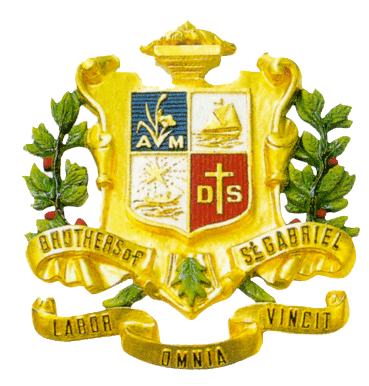 Saint Gabriel’s FoundationThe Learning Strands, Standards and IndicatorsSubject: Reading 								 Code Level: Grade 7							            Semester 1Strand 1: Language for CommunicationSub-strand: Fact or Opinion Standard F.1.2: Endowment with language communication skill for exchange of data and information; efficient expression of feelings and opinionsIndicators:	F.1.2.1. differentiate between fact and opinion;	F.1.2.2. determine if statements are fact or opinion; 	F.1.2.3. identify and list the sentences under fact and opinion categories;	F.1.2.4. able to identify statements of fact and opinion within a passage.Strand 1: Language for Communication  	Sub-strand: Understanding Cause and Effect  Standard F.1.3:	Ability to present data, information, concepts and view about various matters through speaking and writing   Indicators:	F.1.3.1. identify the relationship between cause and effect;	F.1.3.2. provide answers to questions given after having read the passage about cause and effect;	F.1.3.3. demonstrate cause and effect and state the reasons;	F. 1.3.4 describe various ways on how cause and effect are related through examples.Strand 1: Language for Communication  	Sub-strand: Using Context CluesStandard F.1.3: Ability to present data, information, concepts and view about various matters through speaking and writingIndicators:	F.1.3.1. pronounce words correctly and identify their meanings;	F.1.3.2. identify the definition of words from the distracters;	F.1.3.3. give the synonyms to words after having read the passage;	F.1.3.4 using the context determine the meaning of words.Strand 1: Language for Communication  	Sub-strand: Drawing ConclusionsStandard F.1.3: Ability to present data, information, concepts and view about various matters through speaking and writingIndicators: F.1.3.1 define the term conclusion;	F.1.3.2 identify if the statements are true from the reading passage;	F.1.3.3 determine if the conclusions are good and supply one if it is not justified;	F.1.3.4 determine appropriate conclusions to the passages.Saint Gabriel’s FoundationThe Learning Strands, Standards and IndicatorsSubject: Reading					 			 Code Level: Grade 7							            Semester 2Strand 1: Language for Communication  	Sub-strand: Predicting OutcomesStandard F.1.2: Endowment with language communication skills for exchange of data and information; efficient expression of feelings and opinionsIndicators:	F.1.2.1 identify the probable outcome of each passage;	F.1.2.2 create an outcome to a given situation based on prior knowledge; 	F.1.2.3 complete the tasks by supplying the best predictions to the scenarios.Strand 1: Language for Communication  	Sub-strand: SkimmingStandard F.1.2: Endowment with language communication skills for exchange of data and information; efficient expression of feelings and opinionsIndicators:	F.1.2.1 develop the ability to glance through passages and grasp the content;	F.1.2.2 identify vocabularies and phrases that will enhance a better understanding of the passages read;	F.1.2.3 analyze passages and respond to the questions and quizzes relevantly;Strand 1: Language for Communication  	Sub-strand: Reading ComprehensionStandard F.1.1 Understanding of and capacity for interpreting what has been heard and read from various types of media and ability to express opinions with proper reasoningIndicators:F.1.1.1 identify and recognize vocabularies and pronunciations of unfamiliar words;F.1.2.2 list names, dates and years with specific geographical and historical event and place from the reading passages.	F.1.2.3 read and understand the passages;	F1.2.4. reproduce the information in a quiz from, both verbal and writing.Strand 1: Language for Communication  	Sub-strand: Visual Stimulus ComprehensionStandard F.1.3 Ability to present data, information, concepts and views about various matters through speaking and writingIndicators:F.1.3.1 understand symbols, signs, maps, diagrams, story boards and other visuals for a definite purpose;F.1.3.2 interpret and label symbols, signs, maps, diagrams, story boards and other visuals and derive an intended message;	F.1.3.3 distinguish colors and their meaning and purpose;	F.1.3.4 give directions appropriately;F.1.3.5 interpret the meaning of symbols, signs, maps, diagrams and other visuals in their own words;	F.1.3.6 create storyboards.Basic Standard of Learning:References:Sumitra Siromani (2011). My World of Science for Primary 2. 1st Edition, Black Swan Private Limited, India.Ministry of Education, The Basic Education Core Curriculum (2008).ThailandNoted by:						Approved by:________________________________		__________________________________        Head, Academic Affairs						School DirectorSemesterSub-strandsStandardsSemester 1Fact or OpinionSemester 1Understanding Cause and EffectSemester 1Using Context CluesSemester 1Drawing ConclusionSemester 2Predicting OutcomeSemester 2SkimmingSemester 2Reading ComprehensionSemester 2Visual Stimulus Comprehension